Stereo Card SectionElectronic Open SectionElectronic Creative SectionElectronic Human Interest SectionConditions of Entry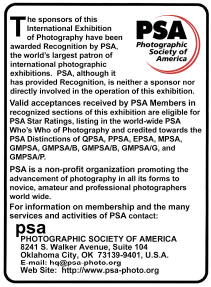 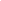 The exhibition is open to anyone; however, an entry may be rejected when the sponsoring organization or its agent, in its reasonable discretion, believes the entry does not conform to the exhibition rules and conditions.
An entrant’s images will not be presented to the judges consecutively.  An entrant’s four images will be distributed throughout four rounds of judging in that section.  Distribution of images shall be in the same round order as submitted by the entrant.
Entries must originate as photographs (image-captures of objects via light sensitivity) made by the entrant on photographic emulsion or acquired digitally. By virtue of submitting an entry, the entrant certifies the work as his own (aliases are not permitted).  The entrant permits the sponsors to reproduce all or part of the entered material free of charge for publication and/or display in media related to the exhibition. This may include low resolution posting on a website.  Note: Entrants who indicate that their images may not be reproduced or used “will not be eligible for awards” or inclusion in audio-visuals of the exhibition “and could be subject to disqualification” by the exhibition sponsors.
The exhibition assumes no liability of any misuse of copyright.  Images may be altered, either electronically or otherwise, by the maker. Artwork or computer graphics created by the entrant may be incorporated provided the photographic content predominates, subject to Nature, Photo Travel and Photojournalism divisional restrictions. All final work must be on photographic film, or on electronic file, or on photographic or electronic print material, mounting excepted. 
No title or identification of the maker shall be visible anywhere on the face of an image, print mat or mount entered in a PSA Recognized exhibition.
Each image must have a unique title. Once an image has been accepted in a PSA Recognized exhibition, that same image, or a like “in camera” or a “reproduction” duplicate of that image:May not be entered or re-entered in any section of the same Division Star Ratings class in that exhibition regardless of media, format, or title.
May not be re-titled for entry in any other PSA Recognized exhibition, including translation into another language.
Words such as “Untitled” and “No Title” are not acceptable as part or all of an image’s title, nor are camera capture filenames.Target Acceptance rate is 35% to 45%.
An image may be entered in only one section.
If at any time, it is determined in the reasonable discretion of the exhibition organizer or the judges before, during, or after the judging of an exhibition that an entrant has submitted entries where one or more images may fail to comply with these Conditions of Entry, including the stated definitions, the exhibition organizers reserve the right to delete the entry from the exhibition and void any or all acceptances or awards in connection with the exhibition. Fees may be forfeited or refunded in these circumstances. The entrant acknowledges that the decision of the exhibition organizers or the judges is final.
In order to ensure that images comply with the Conditions of Entry and definitions, the exhibition organizers may carry out reasonable measures to verify that:
the images are the original work of the entrant and
the images comply with the rules and definitions as set out in these Conditions of Entry.
These steps include, but are not limited to, questioning any entrant, requiring the submission of RAW files or other digital files representing the original capture of the submitted image(s), confronting the entrant with evidence that one or more submitted images fails to comply with the Conditions of Entry (also known as Entry Rules), and offering the entrant a reasonable opportunity to provide counter evidence to refute the exhibition organizer’s evidence by a set deadline. Such entries that are not cleared or are still questionable after the entrant has presented evidence may be considered in breach of these Conditions of Entry, and declined. Such entries may be referred to PSA for further investigation of possible ethics violations. 
PSA retains the right to investigate in any way all complaints/suspicions of breaches of entry conditions, impose sanctions if deemed necessary, void the acceptances of any image found to violate the PSA rules, include the entrant’s name on the list of sanctions provided to Exhibitions, and share such investigations with FIAP. Entrants automatically agree to these terms by the act of entering the Exhibition and agree to cooperate with any investigation.
FeesCardsUS and Canada: $10.00All other countries: $12.00Electronic$8.00 per electronic sectionFees may be sent as cash (US$), check (US$) made payable to Oakland Camera Club, or PayPal to occ@ix.netcom.comImportant DatesContactMat BergmanOakland International Exhibition General Chairman816 36th St.Richmond, CA 94805mat@ggstereo.orgwww.ggstereo.org/oakland-international-stereo-exhibition/Stereo Card ConditionsStereo Card SpecificationsFour stereo cards of 3.5 by 7 Inch (9 X 17.8 cm) size may be entered. Cards up to 5 inches high are also acceptable.

Selecting will be done using matched conventional Holmes-type stereoscopes.

Each card must be lettered A, B, C, or D as shown on your entry form. The title of the card and the maker’s name must be on the back.  If the title is shown on the front, tape will be used to hide the text.  The title on the backs of the prints must match the titles of the prints on the entry form. Submitting Stereo CardsSend cards with completed entry form and mailing labels  to:Oleg VorobyoffOakland International Exhibition Card Chairman70 Arnold DrNovato, CA 94949US and Canadian cards will be returned by First Class mail, overseas cards by Air Mail.Electronic ConditionsElectronic SectionsStandard is defined as photography in the traditional sense: images that represent reality.Creative allows for any kind of distorted, manipulated, imaginary, artificially-generated imagery.  This is your opportunity to stretch the envelope of stereo photography using any method or technique you can think of. Human Interest is defined as an image depicting a person or persons in an interactive, emotional, or unusual situation, excluding recreational and sports action.Electronic File SpecificationsSubmit your digital slides as a single, parallel view, full-width, left on left JPEG file. Size your .jpg to no more than 3840 (1920 x 2) pixels wide and no more than 1080 pixels tall, depending on the aspect ratio.The file size of each file must be no greater than 2 megabytes. No identifying information should be embedded or otherwise included within or next to the attached files.The  selectors will view the images using a 55 inch LG 55LB6500 3-D HDTV.Electronic File NamesThe first character will be “O”, "C"  or “H”, depending on the section:  “O” for open, “C” for Creative, and "H" for Human Interest. The second character will be 1, 2, 3, or 4, depending on the number of the entered image pair.The remaining characters of the file name will be the title of the entry, or an abbreviation.  Save each stereo image as a .jpg fileFilename example: C1ImageTitle.jpgSubmitting Electronic FilesSend up to four electronic entries per section (up to 12 total) as an email attachment to mat@ggstereo.org .The subject line of the email should contain the name of the entrant and the name of the exhibition. For example: Subject: Your Name Here, Oakland International Stereo Exhibition   The body of the e-mail must include the following information:The name of artist.The title of each of the submitted images with their corresponding numbers.Contact information for the artist: E-mail address, mailing address and phone number.Reference to the method of payment and the date the payment was sent: PayPal transaction number, check number, etc.AwardsStereo CardsElectronicAny SectionMailing LabelsFill out the following labels to receive your catalog, report card, return of slides, cards, and to send in your entries.  Make sure to send the return labels in with your entry by USPS mail.Stereo Card Entry Mailing LabelMinimum score for acceptance:      Minimum possible score is 6, maximum possible score is 15.Stereo Card Return Mailing LabelMinimum score for acceptance:      Minimum possible score is 6, maximum possible score is 15.Catalog Mailing LabelMinimum score for acceptance:      Minimum possible score is 6, maximum possible score is 15.Name:PSA Honors:Email Address:Entry TitleScoreAcceptedAwardA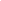 B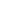 C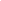 D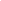 Entry TitleScoreAcceptedAwardA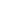 B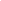 C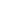 D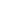 Entry TitleScoreAcceptedAwardA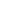 B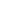 C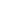 D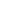 Entry TitleScoreAcceptedAwardA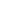 B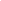 C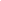 D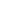 Closing date for entriesAugust 1, 2018Judging dateAugust 4, 2018Report cards and awards mailedAugust 18, 2018Public screeningSeptember 25, 2018Entries returned and catalogs mailedSeptember 25, 2018Best of  ShowPSA Gold MedalNext Best CardOakland Camera Club MedalHonorable mention10% of accepted stereo cardsOpen Section - Best of ShowPSA Gold MedalOpen Section - Next BestOakland Camera Club MedalOpen Section - Honorable Mention10% of accepted open section imagesHuman Interest Section - Best of ShowPSA MedalHuman Interest Section - Next BestOakland Camera Club MedalHuman Interest Section - Honorable Mention10% of accepted human interest section imagesCreative Section - Best of ShowPSA Gold MedalCreative Section - Next BestOakland Camera Club MedalCreative Section - Honorable mention10% of accepted creative section imagesIndividual Selector’s Awards (3)Oakland Camera Club MedalFrom:Oleg VorobyoffFrom:70 Arnold DriveFrom:Novato, CA 94949From:Oleg Vorobyoff70 Arnold DriveNovato, CA 94949From:Oleg Vorobyoff70 Arnold DriveNovato, CA 94949From:Oleg Vorobyoff70 Arnold DriveNovato, CA 94949From:Mat Bergman816 36th St.Richmond, CA 94805From:Mat Bergman816 36th St.Richmond, CA 94805From:Mat Bergman816 36th St.Richmond, CA 94805